61103 м. Харків, вул..Новопрудна,1dnz279@kharkivosvita.net.ua НАКАЗ30.05.2014                                                                                                    №___Про підсумки роботи за 2013-2014 навчальний рікУпродовж 2013/2014 навчального року діяльність колективу дошкільного закладу здійснювалась відповідно до вихідних позицій Базового компонента дошкільної освіти, Програми виховання і навчання дітей від 2 до 7 років «Дитина». Кількісно-якісний склад педагогічних працівників збільшився з 5 до 9 педагогів. Ефективною та дієвою була робота методичної служби ДНЗ. Підводячи підсумки роботи ДНЗ за 2013/2014  н.р. варто відзначити,  що в минулому навчальному році робота педагогічного колективу ДНЗ була зосереджена над вирішенням наступних питань. Так, плідною була робота щодо вдосконалення роботи зі збереження та зміцнення психофізичного здоров’я дітей, вдосконалення роботи з безпеки життєдіяльності дітей, організації якісного оздоровлення та харчування дітей, ефективного здійснення освітнього процесу в групах, підвищення якості дошкільної освіти шляхом створення розвивального життєвого простору, активізації роботи щодо розвитку творчих здібностей дітей через розширену мережу гурткової роботи, забезпечення психологічного супроводу освітнього процесу в групах. Кількісний і якісний аналіз оцінювання рівня організації методичної служби в ДНЗ показав, що всі форми методичної роботи (педради, консультації, семінари, семінари-практикуми, колективні перегляди занять) носили науково-методичний та пізнавальний характер, сприяли розвитку творчої активності педагогів, підвищенню рівня їх інноваційної компетентності.З метою впровадження у практику особистісно-орієнтованої моделі дошкільної освіти, педагоги продовжували працювати над створенням сприятливого розвивального простору, у якому дитина активно діє, спілкується, отримує знання, розвиває свої уміння, навички. Протягом року в усіх вікових групах оновлювались, доповнювались, створювались тематичні куточки для певного виду діяльності дітей, ігрові зони, які наповнювались як відносно малими предметами та іграшками, так і різними модулями, предметами-замісниками, які діти можуть переносити чи комбінувати, створюючи предметну опору. Це стимулювало рухову активність малят, давало їм змогу урізноманітнювати свою діяльність і ширше відображати явища навколишньої дійсності. З метою підвищення якості освіти педагоги використовували інформаційно-комунікативні технологій в роботі з дітьми. В ДНЗ планування освітнього процесу здійснюється за режимними моментами з урахуванням освітніх ліній розвитку дітей. Освітній процес здійснювався на основі впровадження інтегрованого підходу до організації та змісту освітнього процесу; оновлення змісту дошкільної освіти, форм та методів роботи з дітьми, що передбачають впровадження ППД вітчизняних та зарубіжних педагогів щодо гармонійного розвитку особистості; впровадження АП “Веселка” щодо адаптації дітей до умов ДНЗ.Успішно впроваджувались елементи арт-терапії (практичний психолог Колонтаєвська О.О.), ТРВЗ на заняттях із зображувальної діяльності (вихователь – Коротун О.М.), пошуково-дослідницької діяльності (вихователь – Виходцева І.К), здоров’язберігаючі технології (вихователь Рєпіна Л.Л.), ІКТ (вихователь Красникова О.І), логорітміка та теньовий театр (музичний керівник Кучма Г.Є.), сенсорний розвиток дітей раннього віку шляхом створення ігрового розвивального середовища (вихователь Гриньова Т.Ю.).Робота щодо забезпечення інформатизації освіти в ДНЗ протягом року проводилась систематично та цілеспрямовано. Підвищенню рівня організації освітнього процесу ДНЗ сприяло більш активне використання в роботі з дітьми ІКТ- технологій: комп’ютерні програми “Країна Знань”, “Уроки тітоньки Сови”, “30 кроків до школи”, Інтернет-ресурси (ігрові вправи, завдання, розмальовки тощо). Використання даних комп’ютерних програм та Інтернет-ресурсів значно підвищило ефективність занять, а також мотивацію дітей до їх проведення.З метою ефективної організації та проведення навчально-виховного процесу в ДНЗ створене розвивальне, природне, предметно-ігрове та соціальне середовище. В групах створені ігрові осередки з різних видів ігрової та дослідницької діяльності.Протягом року проводилася певна робота з розвитку пізнавальних здібностей дошкільників, фізичного виховання. Заняття було провідною, але не єдиною формою навчання дітей. На заняття виносився лише основоположний зміст програми, який знаходив своє продовження в цільових прогулянках, екскурсіях, спостереженнях, іграх, пошуково–дослідній діяльності. В роботі з дітьми використовувались як традиційні, так і нетрадиційні підходи; цікаво проходили заняття у формі змагань, подорожей, конкурсів, уроків спілкування та самопізнання. Особистісному зростанню та розвитку індивідуальних здібностей та інтересів дітей сприяла упродовж року робота гуртків з англійської мови, хореографії, спортивної аеробіки. Виходячи з результатів оцінювання досягнень дітей за сферами життєдіяльності, можна зробити наступні висновки: кожна дитина в певній мірі реалізувала свій потенціал, вона жила та діяла на рівні своїх оптимальних вікових і індивідуальних можливостей. Протягом року чітко простежується як загальна тенденція позитивної динаміки змін щодо підвищення рівня знань, умінь, навичок та ставлень дітей, так і тенденція позитивної динаміки змін кожної дитини. Це свідчить про те, що педагоги зуміли відшукати найефективніші для кожної дитини індивідуальні методи освітньо-виховної роботи.           В дошкільному закладі постійно проводилась роз’яснювальна робота щодо необхідності здобуття дітьми старшого віку дошкільної освіти та можливості отримання її в різноманітних організаційних формах. З цією метою розповсюджувались серед батьків пам’ятки «Значення дошкільного періоду в загальному розвитку дитини», візитні картки «Знайомтесь ближче: ДНЗ №279». Крім цього діти мікрорайону, які не охоплені дошкільною освітою, та їх батьки запрошувались на масові заходи, що проводились на базі ДНЗ: Дні відкритих дверей, святкові ранки, вистави, спортивні розваги та змагання.Велика увага протягом навчального року приділялась фізичному розвитку дітей. З метою збереження та зміцнення здоров’я дітей у ДНЗ проводились усі необхідні профілактичні заходи: - певна система загартування: повітряні ванни, часнико- та цибулетерапія, полоскання горла розчином морської солі, ходіння по ребристій дошці, соляній доріжці, каштанах та ґудзиках;- контролювалось виконання санітарно-гігієнічних норм працівниками закладу на всіх ділянках;- здійснювався щоденний огляд дітей при прийомі у заклад;- проводилась інформаційна робота для батьків через інформаційні куточки, куточок здоров’я та консультативний пункт;- розглядались питання зміцнення здоров’я дітей на педрадах, виробничих нарадах та нарадах при завідувачеві.Колектив дошкільного навчального закладу був згуртований, працьовитий,  спроможний виконати будь-які поставлені перед ним завдання річного плану. У серпні 2013 педагогічний колектив отримав подяку Голови Харківської обласної державної адміністрації М.М. Добкіна та Харківського міського голови Г.А. Кернеса за плідну працю, високий професіоналізм, творчий підхід до роботи, створення умов для навчання, виховання та гармонійного розвитку дітей.У вересні 2013 року за плідну працю, високий рівень професіоналізму була відзначена Почесною грамотою адміністрації Дзержинського району Харківської міської ради завідуюча господарством Дружиніна Олена Григорівна.У березні 2014 за сумлінну працю, високий професіоналізм, творчий підхід до роботи, створення умов для навчання, виховання та гармонійного розвитку дітей та з нагоди святкування Дня 8 березня грамотами управління освіти адміністрації Дзержинського району Харківської міської ради були нагороджені кращі представники ДНЗ №279: музичний керівник Кучма Галина Єгорівна; вихователь групи №1 Рєпіна Лілія Леонідівна; старша медична сестра Север’янова Ганна Олександрівна; кухар Гошко Оксана Дмитрівна. А вихователь групи №2 Виходцева Ірина Кузьмівна за плідну працю, високий рівень професіоналізму була відзначена Почесною грамотою адміністрації Дзержинського району Харківської міської ради.Аналіз планування роботи закладу за минулий рік показав, що такі його принципи  як актуальність, конкретність, об’єктивність, динамічність  дотримуються. Покращилося дотримання принципів перспективності та безперервності планування. Планово-прогностична функція була реалізована на достатньому рівні. В подальшій роботі з педагогами необхідно використовувати інтерактивні вправи і завдання, які спрямовані не стільки на закріплення вже знайомого матеріалу, скільки на освоєння нового, а саме діалоговий обмін інформацією, моделювання ситуацій (так як педагогів цікавить більш практичний аспект вирішення проблеми), розігрування ділових ігор, спільне подолання проблем тощо. У закладі створено умови для безпечного проведення освітнього процесу та праці співробітників. У наявності вся нормативна база з охорони праці та пожежної безпеки. Заходи, передбачені планом, по збереженню та зміцненню матеріальної бази виконані майже стовідсотково.Залучення коштів, отриманих від благодійних внесків батьків, дозволили провести заходи щодо поповнення матеріально-технічної бази ДНЗ.Однак, мали місце і певні недоліки, а саме:1. Недостатньо здійснювався контроль за самоосвітою педагогів.2. Недостатньо надавалась методична допомога педагогам щодо технології проведення інтегрованих занять, міні-занять.3. Недостатньо активно використовувались педагогами в роботі з дітьми комп’ютерні технології (Розвивальні компютерні програми, ігри, Інтернет-ресурсів, DVD-плейєра тощо). 4. Під час організації та проведення освітнього процесу в ДНЗ основною формою організації життєдіяльності дітей ще залишається заняття;5. Спостерігається недостатній рівень сформованості мовленнєвої компетентності дітей: недостатній активний словниковий запас у дітей, більшість дітей зазнає труднощів у підборі слів при складанні різних видів розповідей.     Виходячи з вищевказаного, НАКАЗУЮ:1. Активізувати контрольно-аналітичну діяльність методичної служби ДНЗ щодо роботи педагогів над індивідуальною науково-методичною темою.                                                                                                  Термін: з 01.09.20142. Вихователям:Продовжувати оновлення підходів до заняття: вважати його можливою, але не основною формою організації навчальної діяльності дітей, урізноманітнити місце його проведення, оновити змістове наповнення заняття, переглянути його тривалість в бік зменшення.                                                                                     Термін: протягом рокуСпланувати певну роботу (індивідуальну та групову) у наступному навчальному році для підвищення результативності досягнень кожної дитини, в якої ще є певний резерв розвитку;                                                                                                  Термін: до 15.09.2014Активізувати в роботі з дітьми різноманітні інформаційно-комунікативні технології як ефективні засоби формування звуковимови, розвитку мовлення, пам’яті та словесного мислення;                                                                                 Термін: постійно, протягом рокуАктивізувати роботу з мовленнєвого розвитку дітей через використання різноманітних технологій з метою збагачення активного словникового запасу у дітей, підвищення якості мовленнєвої діяльності при складанні різних типів розповідей.                                                                                                  Термін: протягом року Продовжувати подальше впровадження авторської програми “Веселка” з метою адаптації новоприбулих дітей до умов ДНЗ.                                                                                    Термін: вересень-грудень 2014       2.6. Активізувати  використання таких форм організації життєдіяльності             дітей, як гра, спілкування, предметно-практична та художньо-            естетична діяльність.                                                                                                  Термін: протягом року      2.7. Відповідально ставитись до зниження показників захворюваності      в ДНЗ, зміцнення здоров’я дітей шляхом комплексного      використання різноманітних здоров’язберігаючих технологій та      форм роботи: різних видів загартування, фізкультурних хвилинок,      фізкультурних пауз, психогімнастики, спортивних свят та розваг      тощо.                                                                                 Термін: постійно, протягом року3. Завідувачу господарства, старшій медичній сестрі, кухарям, помічникам вихователів відповідально ставитись до організації харчування дітей, вести постійний моніторинг вартості харчування та аналіз виконання натуральних норм.                                                                                 Термін: постійно, протягом року4. Контроль за виконанням даного наказу залишаю за собою.Завідувач КЗ «ДНЗ №279»                                            О.М. КоротунЗ наказом ознайомлені:Колонтаєвська О.О. 						Добровольська Ю.Г. Кучма Г.Є.  							Рєпіна Л.Л.Виходцева І.К. 							Гриньова Т.Ю. Красникова О.І. 							Перекрест М.Г. 	Дружиніна О.Г. 							Северянова Г.О.Гошко О.Д. 							Галайда К.Б.Воскресенська Н.В.						Гурбанова З.М.	Журавель С.Б.							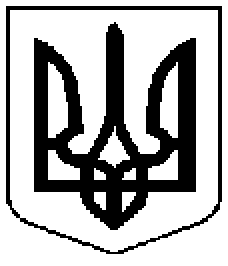 Комунальний заклад  	           Коммунальное  учреждение      «Дошкільний                            «Дошкольное        навчальний                                 учебное            заклад                                    учреждение   (ясла-садок) № 279                    (ясли-сад) №279      Харківської                           Харьковского городского      міської ради»                                  совета»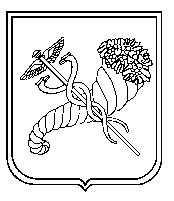 